Delo na daljavo: 3. teden 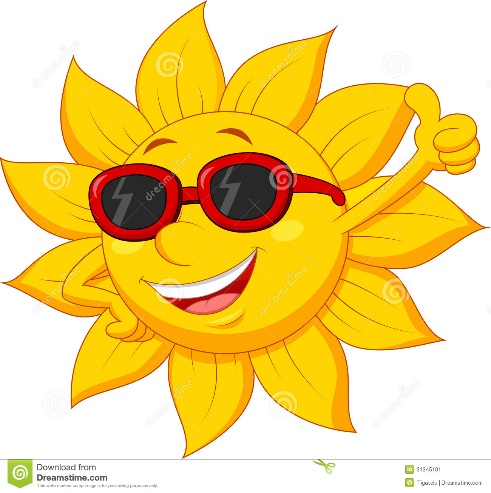 Pouk OPB5 v 2.b, v torek 31.3.2020 Pozdravljeni učenci/ke: 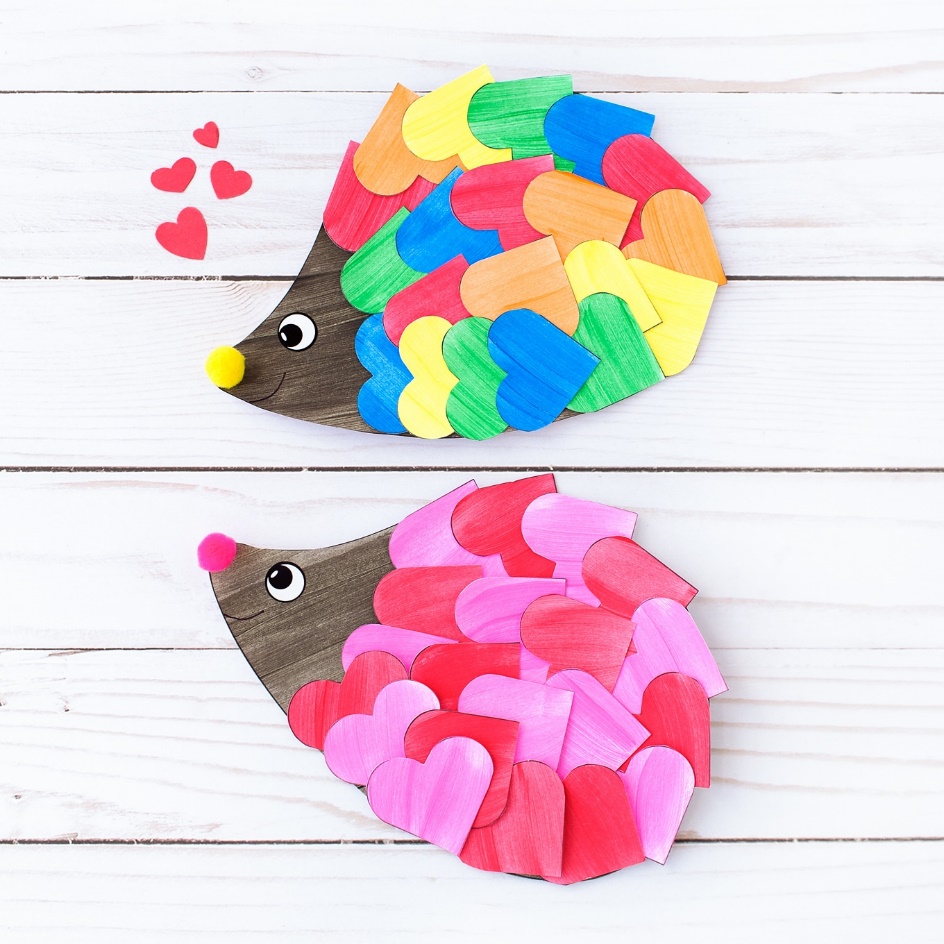 Danes lahko izdelate ježka Kaj potrebujete:A4 list papirja 2Xsvinčnikvodene barvice/tempere/barviceškarjelepilocofek za nosekoči (lahko jih tudi narišeš)šablona(če ne moreš natisniti, sam/a nariši ježka in srčke)Navodila najdete tukaj:https://www.firefliesandmudpies.com/heart-hedgehog-craft/?fbclid=IwAR1vYwX4I5JEETt_mEhEcFfow_6KWj1arsu1ShHO0AuSMrq3gQ3nubO41qMČe bi mi kdo želel pokazati svoj izdelek, ima kakšno vprašanje, potrebuje pomoč … me lahko dobi na: maja.brate@guest.arnes.si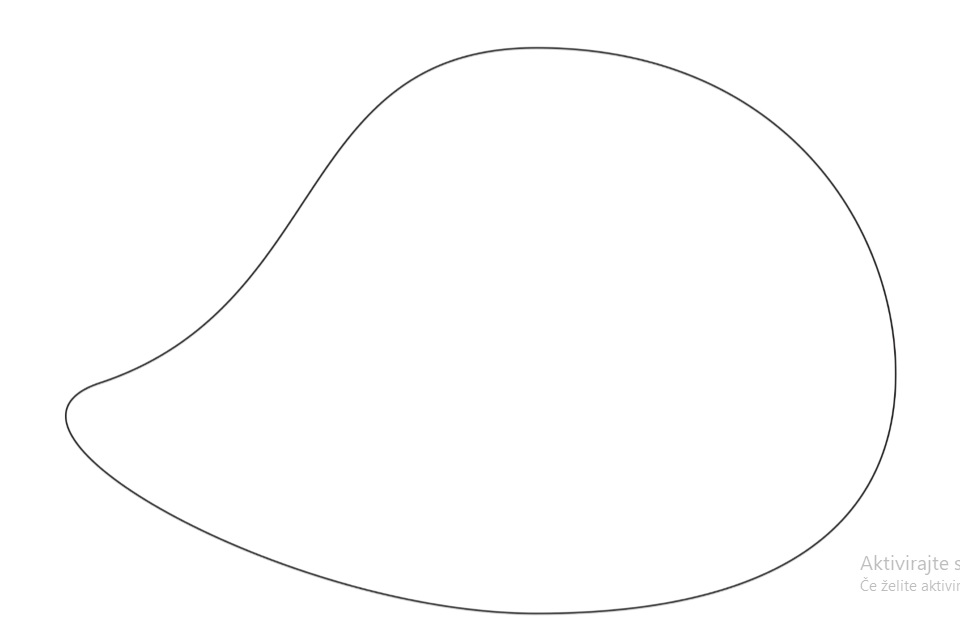 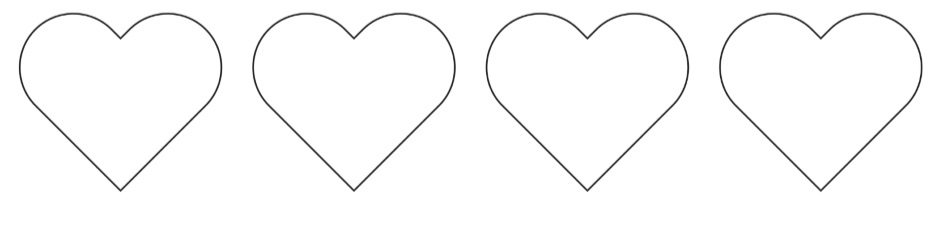 